SUBPROCESO: ELABORACIÓN DE LA REVISTA INSTITUCIONAL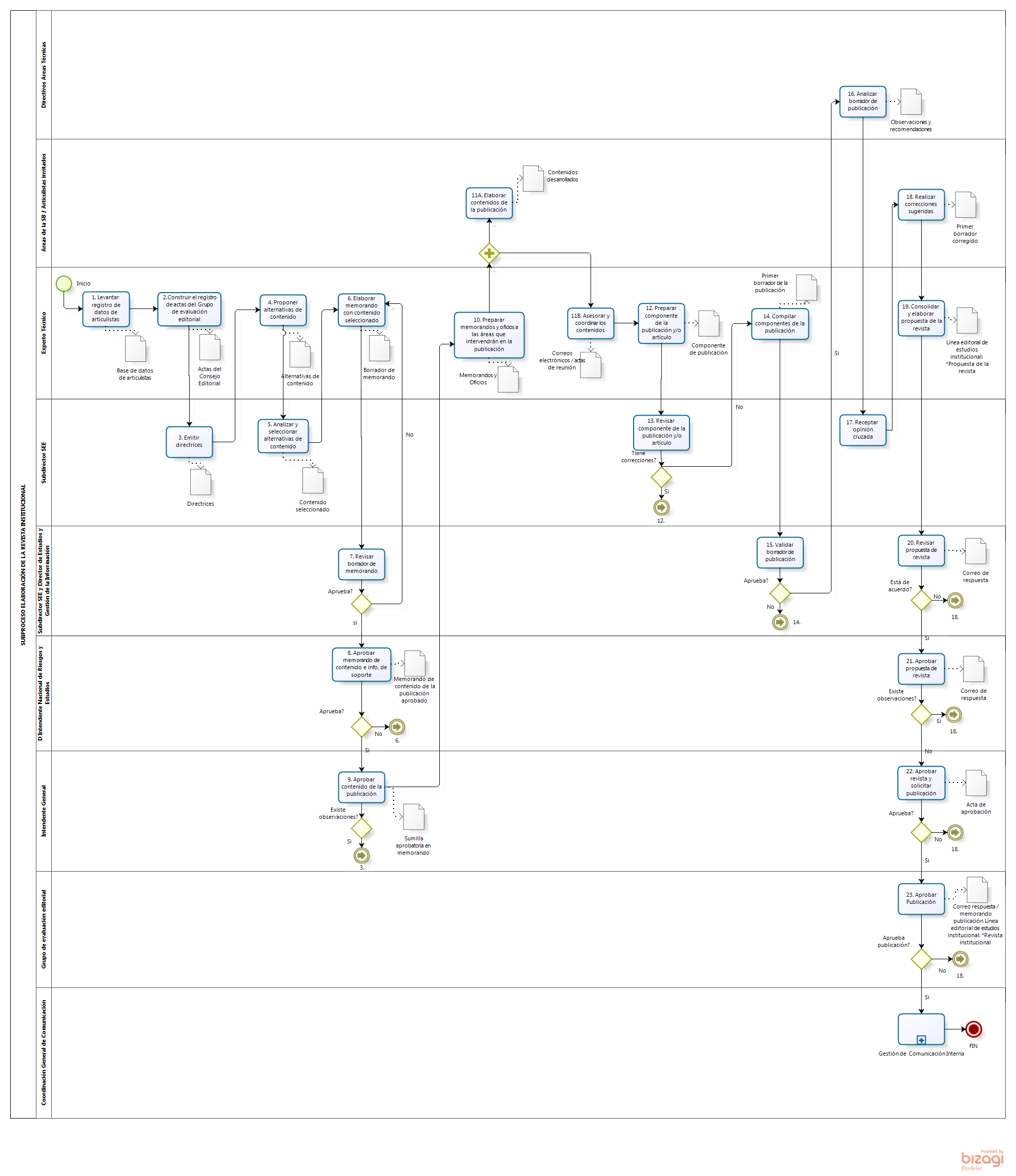 SUBPROCESO: ELABORACIÓN DEL REPORTE DE ESTABILIDAD FINANCIERA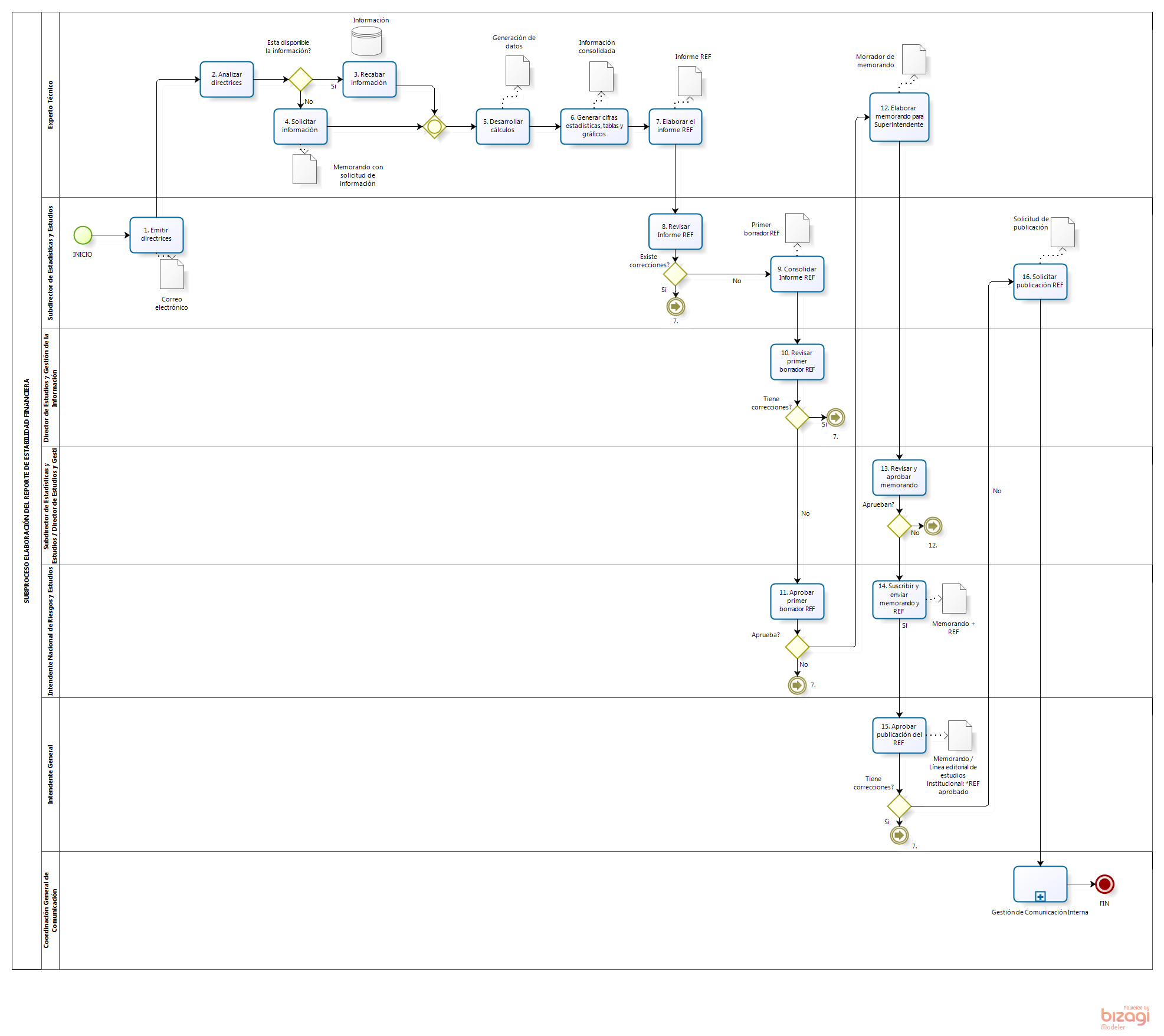 SUBPROCESO: ELABORACIÓN DE LA MEMORIA INSTITUCIONAL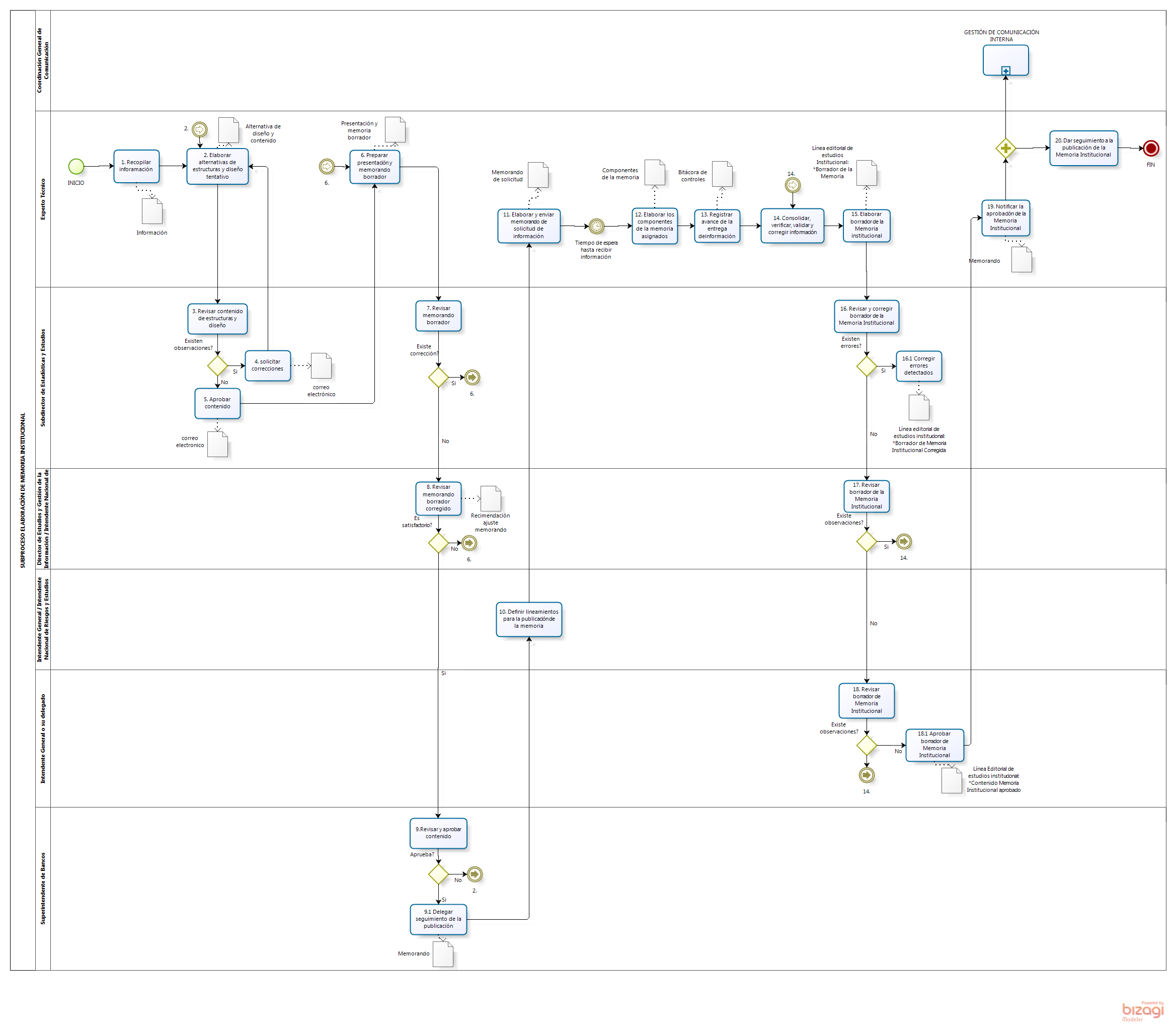 